Nebraska CBA MapOmaha-Council Bluffs, NE-IA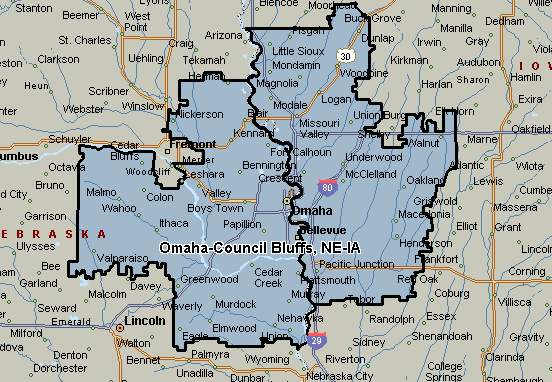 